2016 HOT DIAMOND ARENA SCHEDULEBOTH RUNS ARE BLAZIN BARRELS & UBRAThe 2nd Run Each Night Is Bonus Race Series Approved Except for July 28th!MAY 5TH & 19THJune 16TH & 30THJULY 14TH & 28THAUGUST 18THOrder of eventsExhibitions 6pm1st run 7pm ($25)Pee Wee’s (Free)2nd run ($25)Poles ($20) (BLAZIN BARRELS)Delaina 605-270-9957 call or text with questionsAddress: 22719 459th Avenue, Rutland, SD 57057Directions are on our website at www.hotdiamondperformancehorses.com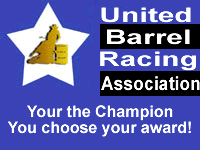 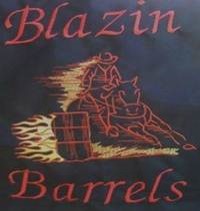 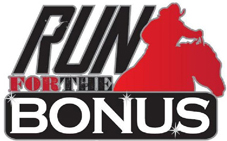 